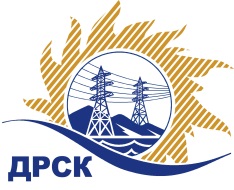 Акционерное Общество«Дальневосточная распределительная сетевая  компания»Уведомление №1 о внесение изменений в Извещение и Документацию о закупке № 356/МКСг. Благовещенск                                                                             27.04.2018Организатор: АО «Дальневосточная распределительная сетевая компания» (далее АО «ДРСК») (почтовый адрес: 675000, г. Благовещенск, ул. Шевченко 28, тел./факс: 8 (4162) 397-307, e-mail: ignatova-ta@drsk.ru.Способ и предмет закупки: открытый запрос цен: "Самонесущие защищенные и изолированные провода".Извещение опубликованного на сайте в информационно-телекоммуникационной сети «Интернет» www.zakupki.gov.ru (далее - «официальный сайт») от 22.03.2018 №31806270791  Изменения внесены:       В Извещение:         пункт 16  читать в следующей редакции: Дата, время и место рассмотрения заявок и подведения итогов закупки: Предполагается, что рассмотрения заявок и подведение итогов  закупки будет осуществлено в АО «ДРСК»  в срок до 17:00 часов (Благовещенского) времени до 28.04.2018. Организатор вправе, при необходимости, изменить данный срок.       В Документацию о закупке: пункт 3.2.15 читать в следующей редакции: Срок окончания приема заявок на участие в закупке: 16:00 часов местного (Благовещенского) времени (10:00 часов Московского времени) 09.04.2018.        пункт 3.2.16 читать в следующей редакции: «Дата окончания предоставления разъяснений: 09.04.2018».Все остальные условия Извещения и Документации о закупке остаются без изменения.Секретарь Закупочной комиссии 1 уровня АО «ДРСК»	Елисеева М.Г.исп. Игнатова Т.А.Тел. 397307